UTORAK 14.4. AK,KH,MDPROČITAJ REČENICE I PREPIŠI IH PISANIM SLOVIMA U BILJEŽNICU: 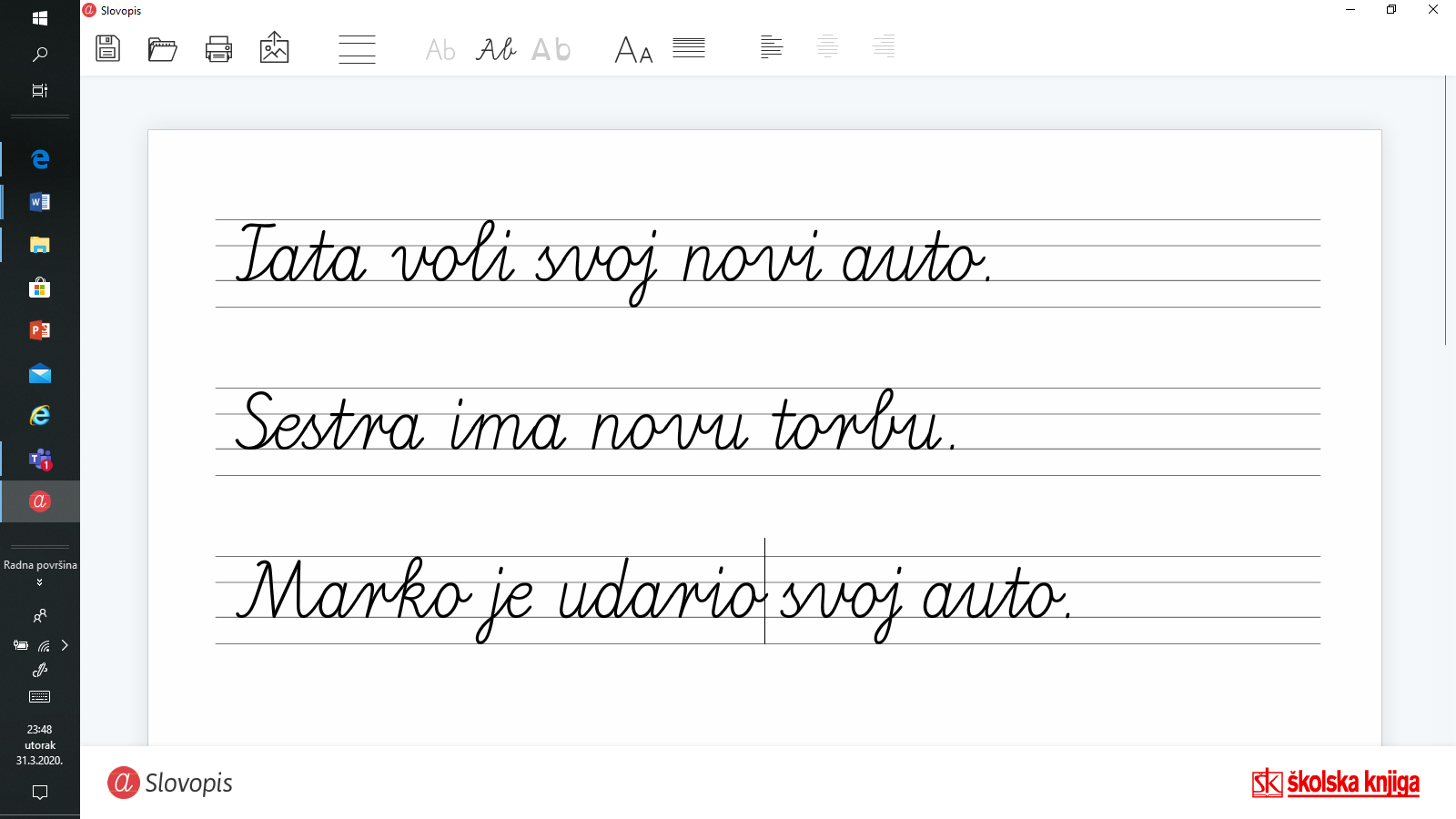 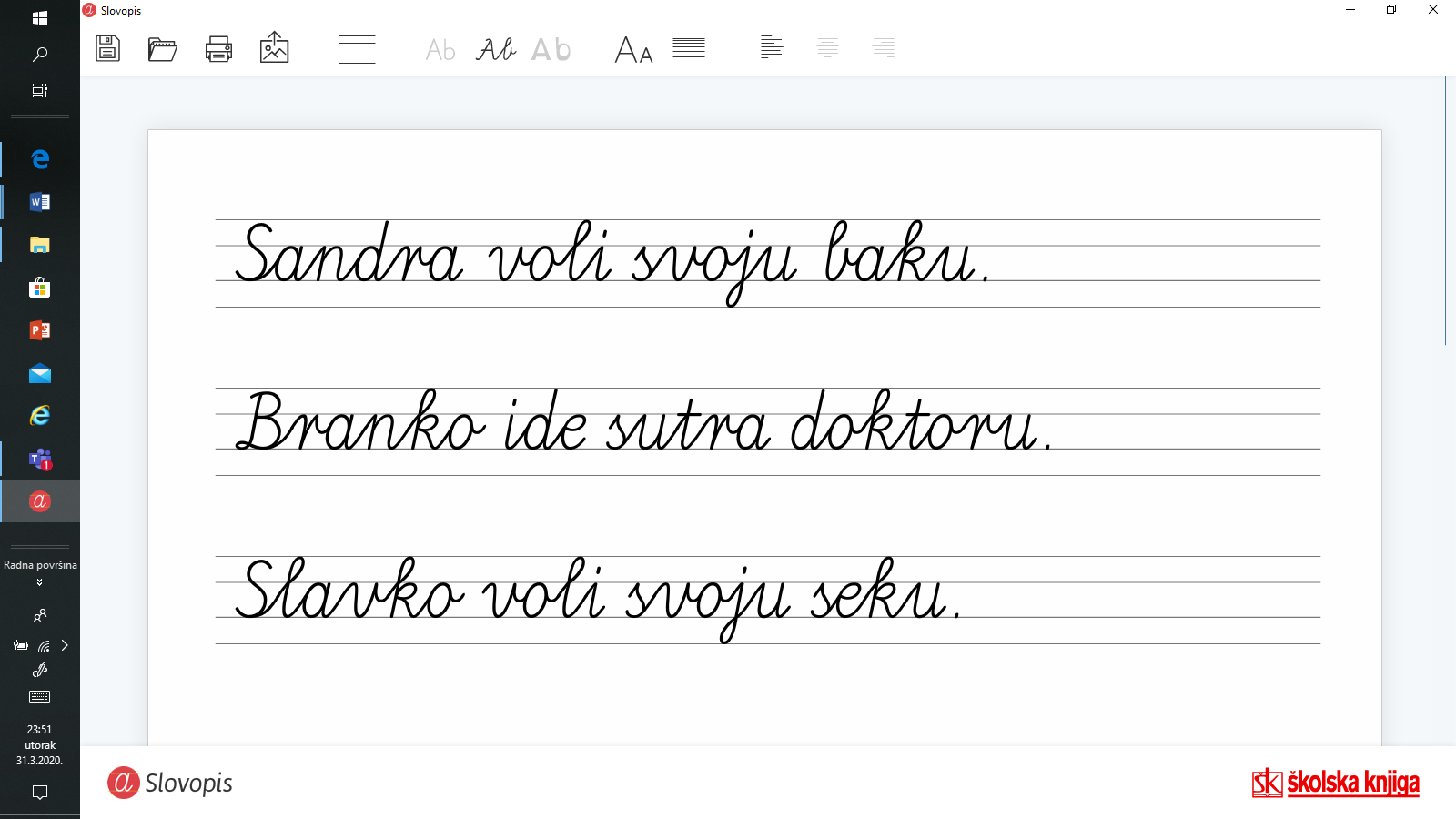 